?АРАР								ПОСТАНОВЛЕНИЕ   01 август  2017 й                             № 34 	                        01   августа  2017 г«О подаче заявлений о государственном кадастровом учете и государственной регистрации права»Руководствуясь Федеральным законом от 13.07.2015 № 218-ФЗ «О государственной регистрации недвижимости», в целях внедрения в Республике Башкортостан целевых моделей «Регистрация права собственности на земельные участки и объекты недвижимого имущества» и «Постановка на кадастровый учет земельных участков и объектов недвижимого имущества», утвержденных распоряжением Правительства Российской Федерации от 31.01.2017 № 147-р, повышения эффективности процедуры государственной регистрации прав на недвижимое имущество и качества регистрационного процесса Администрация СП 	Кульчуровский сельсовет МР Баймакский район РБпостановляет:1.Обеспечить направление в орган регистрации заявлений на государственный кадастровый учет и (или) государственную регистрацию прав на недвижимое имущество исключительно в электронном виде.2. Обеспечить направление в орган регистрации прав заявления о государственной регистрации прав и прилагаемых к нему документов в электронном виде в случае, если право, ограничение права или обременение объекта недвижимости возникают на основании акта муниципального образования либо сделки с органом муниципального образования, в том числе сделки, совершенной на основании акта органа муниципального образования, в срок не позднее пяти рабочих дней с даты принятия такого акта или совершения такой сделки;3.Обеспечить направление в орган регистрации прав в срок не позднее пяти рабочих дней с даты принятия решения о выдаче разрешения на ввод объекта капитального строительства в эксплуатацию заявления о государственном кадастровом учете и прилагаемых к нему документов (в том числе разрешение на ввод объекта капитального строительства в эксплуатацию) в отношении соответствующего объекта недвижимости посредством отправления в электронной форме.4. Назначить землеустроителя Администрации СП Кульчуровский сельсовет МР Баймакский район РБ ответственным лицом по исполнению пунктов 1, 2, 3 настоящего постановления.Внести в должностную инструкцию землеустроителя Администрации СП Кульчуровский сельсовет МР Баймакский район РБ дополнения об исполнении обязанностей по пунктам 1,2,3 настоящего постановления.Муниципальным предприятиям, бюджетным учреждениям обеспечить подачу заявлений о государственном кадастровом учете земельных участков и объектов недвижимого имущества в орган регистрации прав исключительно в электронном виде.Контроль за исполнением настоящего постановления оставляю за собой.Глава Администрации сельского поселения Кульчуровский  сельсовет                         			            Ф.И. АргынбаеваБАШ?ОРТОСТАН РЕСПУБЛИКА№Ы            БАЙМА? РАЙОНЫ МУНИЦИПАЛЬ РАЙОНЫНЫ*КОЛСОРА  АУЫЛ  СОВЕТЫ         АУЫЛ БИЛ»М»№Е             ХАКИМИ»ТЕ        453655, Байма7 районы  Колсора ауылы, Д.Самарбаев ур.,2              Тел. 8(34751) 4-91-55              Kulch-sp@yandex.ruРЕСПУБЛИКА БАШКОРТОСТАН       АДМИНИСТРАЦИЯ СЕЛЬСКОГО ПОСЕЛЕНИЯКУЛЬЧУРОВСКИЙ СЕЛЬСОВЕТМУНИЦИПАЛЬНОГО РАЙОНАБАЙМАКСКИЙ РАЙОН         453655 , Баймакский  район,     с.Кульчурово, ул.Д.Самарбаева,2Тел. 8(34751) 4-91-55kulch-sp@yandex.ru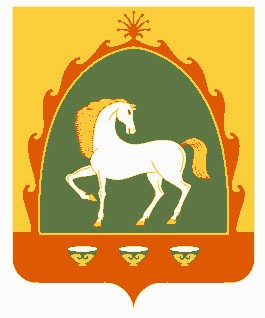 